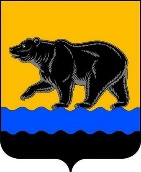 АДМИНИСТРАЦИЯ ГОРОДА НЕФТЕЮГАНСКАРАСПОРЯЖЕНИЕ30.12.2020											№ 327-рг.НефтеюганскОб утверждении Плана мониторинга правоприменения муниципальных правовых актов города Нефтеюганска на 2021 годВ соответствии с Уставом города Нефтеюганска, постановлением администрации города Нефтеюганска от 07.11.2012 № 3165 «О мониторинге правоприменения муниципальных правовых актов города Нефтеюганска»:1.Утвердить План мониторинга правоприменения муниципальных правовых актов города Нефтеюганска на 2021 год согласно приложению к распоряжению.2.Департаменту по делам администрации города (Прокопович П.А.) разместить распоряжение на официальном сайте органов местного самоуправления города Нефтеюганска в сети Интернет.3.Контроль исполнения распоряжения оставляю за собой.Глава города Нефтеюганска	                                                              С.Ю.ДегтяревПриложение                                                                                                              к распоряжению    						                                      администрации города            					                                   от 30.12.2020 № 327-рПлан мониторинга правоприменения муниципальных правовых актов города Нефтеюганска на 2021 год№п/пВопросы правового регулирования либо группа нормативных правовых актов, мониторинг которых планируется осуществитьОрганы, структурные подразделения администрации города Нефтеюганска, участвующие в проведении мониторинга Сроки осуществления мониторинга правоприменения1.Постановление Правительства РФ от 18.09.2020 № 1492 «Об общих требованиях к нормативным правовым актам, муниципальным правовым актам, регулирующим предоставление субсидий, в том числе грантов в форме субсидий, юридическим лицам, индивидуальным предпринимателям, а также физическим лицам - производителям товаров, работ, услуг, и о признании утратившими силу некоторых актов Правительства Российской Федерации и отдельных положений некоторых актов Правительства Российской Федерации»департамент экономического развития города, органы администрации городаI полугодие 2021 года2. Федеральный закон от 13.07.2020 № 202-ФЗ «О внесении изменений в Федеральный закон «Об участии в долевом строительстве многоквартирных домов и иных объектов недвижимости и о внесении изменений в некоторые законодательные акты Российской Федерации» и отдельные законодательные акты Российской Федерации»департамент градостроительства и земельных отношений администрации города, департамент муниципального имуществаI полугодие 2021 года3.Федеральный закон от 31.07.2020 № 254-ФЗ «Об особенностях регулирования отдельных отношений в целях модернизации и расширения магистральной инфраструктуры и о внесении изменений в отдельные законодательные акты Российской Федерации»департамент градостроительства и земельных отношений администрации города, департамент муниципального имуществаI полугодие 2021 года4.Федеральный закон от 15.10.2020 № 326-ФЗ «О внесении изменений в статьи 29 и 40 Федерального закона «Об автомобильных дорогах и о дорожной деятельности в Российской Федерации и о внесении изменений в отдельные законодательные акты Российской Федерации»департамент жилищно-коммунального комплекса администрации городаI полугодие 2021 года5.Федеральный закон от 31.07.2020 № 268-ФЗ «О внесении изменений в отдельные законодательные акты Российской Федерации»департамент по делам администрации города, органы администрации городаI полугодие 2021 года6.Федеральный закон от 31.07.2020 № 248-ФЗ «О государственном контроле (надзоре) и муниципальном контроле в Российской Федерации»служба муниципального контроля администрации городаI полугодие 2021 года